Государственное профессиональное образовательное учреждение Ярославской области Ярославский профессиональный колледж №21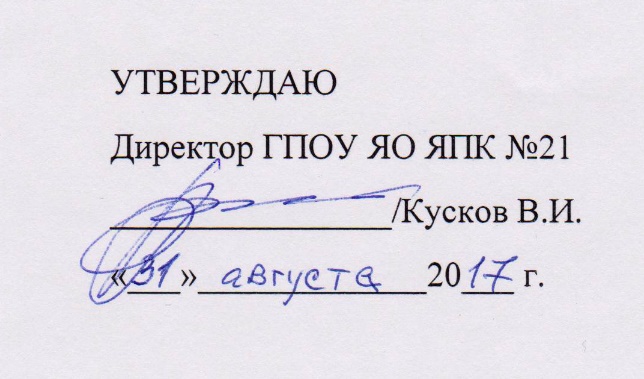 Рабочая ПРОГРАММа УЧЕБНОЙ ДИСЦИПЛИНЫОП. 02 «ОХРАНА ТРУДА»Разработчик:Преподаватель Е.А.МореваЯрославль, 2017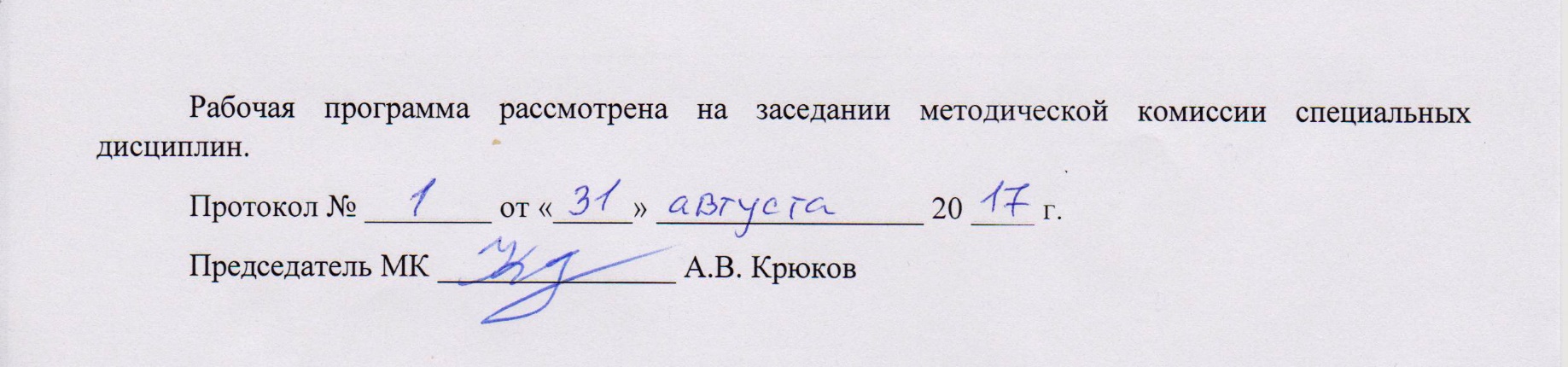 СОДЕРЖАНИЕ1.Паспорт программы учебной дисциплины                                                   42.Структура и примерное содержание учебной дисциплины                        53.Условия реализации программы учебной дисциплины                             154.Контроль и оценка результатов освоения учебной дисциплины              161. паспорт рабочей ПРОГРАММЫ УЧЕБНОЙ ДИСЦИПЛИНЫОПД.02 «ОХРАНА ТРУДА»1.1. Область применения рабочей программы     Рабочая программа учебной дисциплины ОПД.02 «Охрана труда» является частью рабочей основной профессиональной образовательной программы в соответствии с ФГОС, утвержденного Приказом Министерства образования и науки Российской Федерации от 2 августа 2013 г. № 701, по профессии среднего профессионального образования (далее СПО) 23.01.03 Автомеханик.     Рабочая программа учебной дисциплины может быть использована в дополнительном профессиональном образовании (в программах повышения квалификации и переподготовки) и профессиональной подготовке по родственным профессиям.1.2. Место учебной дисциплины в структуре основной профессиональной образовательной программыУчебная дисциплина ОП.02 «Охрана труда» входит в общепрофессиональный цикл.1.3. Цели и задачи учебной дисциплины – требования к результатам освоения учебной дисциплины:В результате освоения учебной дисциплины обучающийся должен уметь:-  применять методы и средства защиты от опасностей технических систем и технологических процессов;- обеспечивать безопасные условия труда в профессиональной деятельности;- анализировать травмоопасные и вредные факторы в профессиональной деятельности;- использовать экобиозащитную технику.В результате освоения учебной дисциплины обучающийся должен знать:- воздействие негативных факторов на человека;- правовые, нормативные и организационные основы охраны труда в организации. 1.4. Количество часов на освоение рабочей программы учебной дисциплины:максимальной учебной нагрузки обучающегося  51 часов, в том числе:обязательной аудиторной учебной нагрузки обучающегося  34 часа;самостоятельной работы обучающегося  17 часов.2. СТРУКТУРА И ПРИМЕРНОЕ СОДЕРЖАНИЕ УЧЕБНОЙ ДИСЦИПЛИНЫ2.1. Объем учебной дисциплины и виды учебной работы2.2. Тематический план и содержание учебной дисциплины «Охрана труда».3. условия реализации УЧЕБНОЙ дисциплины3.1. Требования к минимальному материально-техническому обеспечениюРеализация программы дисциплины ОПД.02 «Охрана труда» требует наличия учебного кабинета «Безопасность жизнедеятельности».Оборудование учебного кабинета:- посадочные места по количеству обучающихся;- рабочее место преподавателя;- комплекты стендов: «Медико-санитарная подготовка», «Гражданская оборона»; - комплекты плакатов: «Безопасность жизнедеятельности», «Охрана труда», «Медико-санитарная подготовка», «Гражданская оборона»;- комплект табельных и подручных средств для оказания первой доврачебной медицинской помощи;- комплект средств индивидуальной защиты (противогазы, респираторы, противодымные маски);- комплект первичных средств пожаротушения;- комплект бланков документации;- комплект дидактического материала (карточки-задания, тесты, раздаточный материал для    выполнения практических и контрольных работ);- комплект мультимедийных презентаций, медиатека.Технические средства обучения:- мультимедийный проектор;- экран.Оборудование рабочих мест:- рабочее место учащихся;- письменные принадлежности. 3.2. Информационное обеспечение обученияПеречень рекомендуемых учебных изданий, Интернет-ресурсов, дополнительной литературыОсновные источники:1. Девисилов В.А. Охрана труда: Учебник. – М.: ИНФРА-М, 20182. Канарев Ф.М. Охрана труда. – М.: Агропромиздат, 2016Электронные ресурсы:- http://www.ohranatruda.ru- http://pedsovet.org - http://www.firehelp.ru- http://www.termika.ru- http://www.blank.narod.ru- http://www.insafety.ru4. Контроль и оценка результатов освоения УЧЕБНОЙ Дисциплины      Контроль и оценка результатов освоения учебной дисциплины осуществляется преподавателем в процессе проведения практических занятий и лабораторных работ, тестирования, а также выполнения обучающимися индивидуальных заданий, проектов, исследований.Вид учебной работыОбъем часовМаксимальная учебная нагрузка (всего)81Обязательная аудиторная учебная нагрузка (всего) 34в том числе:        теоретических занятий11        лабораторно-практические занятия20        контрольные работы, итоговый контроль3Самостоятельная работа обучающегося (всего)17Итоговая аттестация в форме зачетаИтоговая аттестация в форме зачетаНаименование разделов и темСодержание учебного материала, практические занятия, самостоятельная работа обучающихсяОбъем часовУровень усвоенияВведениеВведение1Тема 1. Основные понятия и терминология охраны трудаСодержание учебного материала:3Тема 1. Основные понятия и терминология охраны трудаЦели, задачи и предмет изучения охраны труда. Безопасность труда как область знаний. 12Тема 1. Основные понятия и терминология охраны трудаЛабораторно-практическое занятие № 1Порядок расследования несчастного случая на производстве2Раздел 1. Воздействие на человека негативных факторов производственной средыРаздел 1. Воздействие на человека негативных факторов производственной среды5Тема 2. Негативные факторы производственной средыСодержание учебного материала:5Тема 2. Негативные факторы производственной средыКлассификация негативных факторов.Характеристика условий труда транспортной отрасли.12Тема 2. Негативные факторы производственной средыЛабораторно-практическое занятие № 2Определение предельно допустимых концентрации (ПДК) вредных веществ в воздухе рабочей зоны22Тема 2. Негативные факторы производственной средыЛабораторно-практическое занятие № 3Определение предельно допустимых концентрации (ПДК) вредных веществ в питьевой воде22Контрольная работа по разделу 1 (темы №№ 1-2)1Раздел 2. Защита человека от вредных и опасных производственных факторовРаздел 2. Защита человека от вредных и опасных производственных факторов22Тема 3. Санитарные требования к содержанию рабочих местСодержание учебного материала:3Тема 3. Санитарные требования к содержанию рабочих местПроизводственное освещение.Производственное освещение, его классификация. Основные требования к производственному освещению. 12Тема 3. Санитарные требования к содержанию рабочих местЛабораторно-практическое занятие № 4Расчет общего освещения рабочей поверхности2Тема 4. Защита от механического травмирования Содержание учебного материала:3Тема 4. Защита от механического травмирования Средства индивидуальной защиты от механического травмирования.Средства индивидуальной защиты (СИЗ) органов зрения: очки, щитки. 12Тема 4. Защита от механического травмирования Лабораторно-практическое занятие № 5Порядок применения средств индивидуальной защиты органов зрения22Тема 5. Защита от физических вредных факторов Содержание учебного материала:3Тема 5. Защита от физических вредных факторов Защита от шума, инфра- и ультразвука.Методы защиты от шума в производственном помещении и на открытом воздухе.12Тема 5. Защита от физических вредных факторов Лабораторно-практическое занятие № 6Расчет допустимого уровня шума в производственных помещениях22Тема 6. Защита от химических негативных факторовСодержание учебного материала:3Тема 6. Защита от химических негативных факторовСредства индивидуальной защиты от химических негативных факторов.Характеристика и назначение средств индивидуальной защиты (СИЗ) органов дыхания.  12Тема 6. Защита от химических негативных факторовЛабораторно-практическое занятие № 7Порядок применения средств индивидуальной защиты органов дыхания2Тема 7. Защита человека от опасных факторов комплексного характераСодержание учебного материала:6Тема 7. Защита человека от опасных факторов комплексного характераПожарная защита на производственных объектах.Общие требования пожарной безопасности. Организационные и технические противопожарные мероприятия. Система противопожарной защиты.22Тема 7. Защита человека от опасных факторов комплексного характераЛабораторно-практическое занятие № 8Порядок использования и применения огнетушителей различных видов22Тема 7. Защита человека от опасных факторов комплексного характераЛабораторно-практическое занятие № 9Расчет радиоактивного заражения организма человека2Тема 8. Правовые, нормативные и организационные основы безопасности трудаСодержание учебного материала:4Тема 8. Правовые, нормативные и организационные основы безопасности трудаПравовые и нормативные основы безопасности труда.Правовое регулирование системы охраны труда. Основы управления безопасностью труда. 22Тема 8. Правовые, нормативные и организационные основы безопасности трудаЛабораторно-практическое занятие № 10Порядок аттестации рабочих мест и оформление документации по охране  труда2Контрольная работа по разделу 2 (темы №№ 4-10)1Контрольно-обобщающее занятиеЗачет1Всего:Всего:34Самостоятельная работа:      Проработка конспектов занятий, учебной и специальной литературы (по вопросам преподавателя). Поиск информации с использованием Интернет-ресурсов в соответствии с инструкцией преподавателя. Выполнение индивидуальной практической работы.Тематика внеаудиторной самостоятельной работы:1. Травматизм на производстве. Его расследование, документальное оформление и учет.2. Системы обеспечения параметров микроклимата и состава воздуха, их устройство и требования к ним.3. Виды ответственности за нарушение требований охраны труда.4. Автомобиль как основной источник загрязнения атмосферного воздуха.5. Загрязнение лито- и гидросферы автомобильным транспортом.6. Химический состав отработавших газов карбюраторных и дизельных двигателей.7. Автомобиль как источник физических негативных факторов (шум, вибрация, инфразвук).8. Меры безопасности при транспортировке опасных грузов.9. Безопасность труда при работе с горюче-смазочными материалами.10. Первичные средства пожаротушения.11. Роль человеческого фактора в безопасности труда.12. Экономические последствия (ущерб) от производственного травматизма и профессиональных заболеваний.13. Экономические механизмы управления безопасностью труда.14. Содержание Трудового Кодекса Российской Федерации (Раздел Х «Охрана труда»). 15. Содержание Федерального закона «Об основах охраны труда в Российской Федерации».16. Государственные стандарты системы стандартов безопасности труда (ГОСТ ССБТ). Самостоятельная работа:      Проработка конспектов занятий, учебной и специальной литературы (по вопросам преподавателя). Поиск информации с использованием Интернет-ресурсов в соответствии с инструкцией преподавателя. Выполнение индивидуальной практической работы.Тематика внеаудиторной самостоятельной работы:1. Травматизм на производстве. Его расследование, документальное оформление и учет.2. Системы обеспечения параметров микроклимата и состава воздуха, их устройство и требования к ним.3. Виды ответственности за нарушение требований охраны труда.4. Автомобиль как основной источник загрязнения атмосферного воздуха.5. Загрязнение лито- и гидросферы автомобильным транспортом.6. Химический состав отработавших газов карбюраторных и дизельных двигателей.7. Автомобиль как источник физических негативных факторов (шум, вибрация, инфразвук).8. Меры безопасности при транспортировке опасных грузов.9. Безопасность труда при работе с горюче-смазочными материалами.10. Первичные средства пожаротушения.11. Роль человеческого фактора в безопасности труда.12. Экономические последствия (ущерб) от производственного травматизма и профессиональных заболеваний.13. Экономические механизмы управления безопасностью труда.14. Содержание Трудового Кодекса Российской Федерации (Раздел Х «Охрана труда»). 15. Содержание Федерального закона «Об основах охраны труда в Российской Федерации».16. Государственные стандарты системы стандартов безопасности труда (ГОСТ ССБТ). 17Всего:Всего:51Наименование разделов и темРезультаты обучения (освоенные умения, усвоенные знания)Формы и методы контроля и оценки результатов обученияРаздел 1. Воздействие на человека негативных факторов производственной среды (Темы №№ 2, 3)Должен знать:- воздействие негативных факторов на человекаФронтальный устный опрос. Тестирование.Реферат. Работа с карточками-заданиями.Внеаудиторная самостоятельная работаРаздел 1. Воздействие на человека негативных факторов производственной среды (Темы №№ 2, 3)Должен уметь:- анализировать травмоопасные и вредные факторы в профессиональной деятельностиПрактическая работа.Контрольная работа.Раздел 2. Защита человека от вредных и опасных производственных факторов(Темы №№ 4-10)Должен знать:- правовые, нормативные и организационные основы охраны труда в организацииФронтальный устный опрос. Реферат. Тестирование. Работа с карточками-заданиями.Внеаудиторная самостоятельная работаРаздел 2. Защита человека от вредных и опасных производственных факторов(Темы №№ 4-10)Должен уметь:-  применять методы и средства защиты от опасностей технических систем и технологических процессов;- обеспечивать безопасные условия труда в профессиональной деятельности;- использовать экобиозащитную техникуПрактическая работа.Контрольная работа.